       Esta Guía se trabaja después de haber visto el PPT N° 3 de la Unidad 2.OBJETIVO: Aprender a realizar un apriete controlado o torquear correctamente un sistema mecánico de fijación de componentes y accesorios utilizados en industrias y en maquinaria pesada.LUGAR:  		Sala o taller.TIEMPO: 		45 min. DINÁMICA DE TRABAJO:    Individual. RECURSOS:Presentación MMB.U2.PPT3.ADOTEC.2014.  Torque. Instrucciones:Responda las siguientes preguntas. 1.- ¿Qué entiende Ud. por torque? señale un ejemplo.2.- ¿Si Ud. tiene que apretar  un perno con una llave común,  qué pasa si aumenta la distancia entre el punto en que se aplica la fuerza y la cabeza del perno?3.- ¿Cuál es la fórmula matemática que se utiliza para calcular el torque?4.- ¿En qué unidades de medida se expresa el torque?5.- Realice los siguientes cálculos de torques según los datos que se entregan.a)  Se aplica una fuerza de 10 libras a  una distancia de 8 pulgadas. b) Se aplica una fuerza de 8 libras a una distancia de 2 pies.c) Se aplica una fuerza de 42 kilogramos a una distancia de 0,5 metros.d) Se aplica una fuerza de 20 Newton a una distancia  de 1 metro.  6.-  Utilizando  la tabla N°1 de Conversión de Torque que aparece en el anexo y una calculadora, realice las siguientes conversiones.  a)  Transformar  80 libras pie a libras pulgada. b)  Transformar  320 libras pulgadas a libras pie.c)  Transformar 240 libras pie a kilogramos  metro.   d)   Transformar 100 Newton metro a libras pie.e)  Transformar 3,6  kilogramos metro a libras por pulgada. f)  Transformar  12  kilogramos metro a Newton metro. 7.- ¿Quién  define la cantidad de torque que requiere un perno y en qué parámetros se basa?8.- ¿Qué factores considera un fabricante de equipos para escoger el perno que requiere una unión? 9.-  ¿Cómo se puede determinar qué torque  se le debe  aplicar  a un perno?  10.- ¿Cómo se conoce el grado de dureza de un perno según la norma SAE?11.- ¿Qué herramienta se utiliza para aplicar un torque a un perno y qué características debe poseer esta herramienta?12.- Indique en la siguiente figura la medida del perno que se debe considerar para buscar el torque en una tabla.  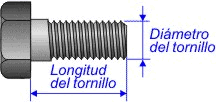 13.- Según la  tabla N° 2 de Identificación de Pernos SAE  en el anexo, determine los torques que se requieren para los siguientes pernos.  a)  Un perno con  6 líneas  de  diámetro 7/16 pul.  Exprese el torque en  libras pie.  b) Un perno con 3 líneas  de diámetro 3/4 pul. Exprese el torque en libras pulgada.c)  Un perno SAE sin líneas en su cabeza de diámetro 1 pulgada. Exprese el  torque en libras pie.   d) Un perno con 6 líneas y un diámetro de 1/2 pulgada. Exprese el torque          en libras pie. 14.- Según la  tabla N° 3 de Comparación de Pernos SAE  en el anexo, determine las  equivalencias de los siguientes pernos.  Un perno SAE 5  ¿A qué perno equivale de la norma DIN? Un perno DIN 10.8  ¿A qué perno equivale de la norma SAE?     c) Un perno ASTM A- 325   ¿A qué perno equivale de la norma SAE? TABLAS ANEXAS.TABLA N°1	CONVERSIÓN DE TORQUES.TABLA N°2	IDENTIFICACIÓN DE PERNOS SAE Y TORQUE.TABLA N°3	COMPARACIÓN DE PERNOS.  ADOTEC 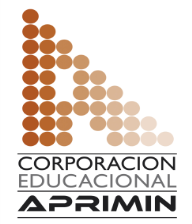 MÓDULOMETROLOGÍA ADOTEC UNIDAD IITORQUE 3 ADOTEC GUÍA DE TRABAJO N°3Torques    NOMBRE    NOMBRE    NOMBREFECHACURSOPara convertirEnMultiplicar porSistema Ingléslibras pulgada (in lbf)Newtons metro (N·m)0.113libras pulgada (in lbf)kilogramos metro (kgf m)0.115libras pulgada (in lbf)libras pie (ft lbf)0.083libras pie (ft lbf)Newtons metro (N·m)1.356libras pie (ft lbf)kilogramos metro (kgf m)0.138libras pie (ft lbf)libras pulgada (in lbf)12Sistema Métrico InternacionalNewtons metro (N·m)libras pie (ft lbf)0.737Newtons metro (N·m)libras pulgada (in lbf)8.850Newtons metro (N·m)kilogramos metro (kgf m)0.102kilogramos metro (kgf m)Newtons metro (N·m)9.807kilogramos metro (kgf m)libras pie (ft lbf)7.233kilogramos metro (kgf m)libras pulgada (in lbf)86.796Grado de Dureza
SAE 2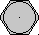 
SAE 5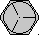 
SAE 7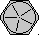 
SAE 8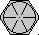 MarcasSin Marcas3 líneas5 líneas6 líneasMaterialAcero al carbonoAcero al carbonoAcero al carbono templadoAcero al carbono templadoTAMAÑOLibras / pieLibras / pieLibras / pielibras / pie3/81525343716244055601/2376085929/1653881201325/8741201671803/41202202802867/81903024404731282466660714SAESociety of Automotive EngineersDIN / ISODeutsches Institut für NormungInterational Organization for StandardizationASTMAmerican Society for Testing and Materials